Key Identified RisksDate of original assessment: 30 May 2019NOTEAll riders to be briefed on both the ride out to the course and the return journey following the event are to be ridden under the general rules of the highway code.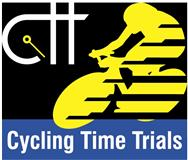 Risk AssessmentCourse/Road(s) Assessed: A811       Course: WM10.01Date of Assessment/Review: 30 May 2019Name of Assessor: Emily HollCourse Description:  Start on A811 just West of Touch Road junction.  Travel 5 miles west along A811 to Kippen roundabout.  Make U Turn at roundabout and return East along A811 for 5 miles finishing by large tree on left, just past the Touch road junction.Traffic Flows: Both ways on A811.  Cycle with flow of traffic staying in correct lane on left of road.Course/Event History: Event has run on this course for over 6 years.DistanceLocationIdentified Significant Risk/HazardsLevel of Risk
Low/Med/HighMeasures to reduce Risk
(if applicable)0 milesSTART: Start  on A811 on West side of Touch Road junctionTraffic travelling on A811.            LowMarshalls, Timekeepers, Holders to wear high viz vests.Riders waiting to start to remain in Touch Road by roadside until called to start.Road signs placed on A811 approaching start of TT and also on side road (Touch Road).1.8 milesJunction of A811 / Kirk LaneTraffic entering A811 from Kirk Lane or turning right from A811 onto Kirk LaneMedMarshall to stand at the junction.Road sign placed at approach to junction on Kirk Lane.Marshalls to wear high viz vests.5 milesKippen roundaboutRoundabout with 4 roads leading onto/off of it.Need to slow at roundabout in order to make U Turn round the roundabout.MedMarshall to stand at the roundabout.Road signs placed at each approach to the roundabout.Marshalls to wear high viz vests.8.2milesJunction of A811 / Kirk LaneTraffic entering A811 from Kirk Lane or turning right from A811 onto Kirk LaneMedMarshall to stand at the junction.Road sign placed at approach to junction on Kirk Lane.Marshalls to wear high viz vests.10 milesFINISH: Large tree by Touch road on A811Riders slowing or turning  after finishing TTHighRiders to be briefed to continue until a suitable stopping place on the road and to check traffic before turning.Marshall  to wear high viz vests.The small junctions or entrances to farms/ facilities that are not identified in this risk assessment have been considered, however are not considered significant to pose a risk and therefore have not been noted.    